Publicado en Madrid el 26/02/2020 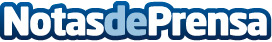 Limpiar los juguetes de los niños evita muchas enfermedades, según Limpieza PulidoLos cuadros infecciosos de los niños comienzan desde edades muy tempranas hasta acabar la escuela. Desde la guardería hasta que acaban el colegio empiezan a experimentar los diferentes virus y bacterias que provocan sus primeras enfermedades: resfriados, gripes, enfermedades intestinales, etcDatos de contacto:Utiles Empasohttps://www.facebook.com/limpiezapulido.es/643 93 95 49Nota de prensa publicada en: https://www.notasdeprensa.es/limpiar-los-juguetes-de-los-ninos-evita-muchas Categorias: Nacional Sociedad Infantil Consumo Ocio para niños http://www.notasdeprensa.es